			Portaria da Dirigente Regional de Ensino, de 20/01/2020.Convocando os Professores Coordenadores dos Anos Finais do Ensino Fundamental e do Ensino Médio, das escolas regulares e os Professores Coordenadores Gerais (PCG) das escolas PEI, abaixo relacionadas, para Orientação Técnica “Planejamento 2020 – Inova Educação” que ocorrerá na Rede do Saber, Av. João Osório, s/n, Vila Loyola, São João da Boa Vista, nos termos do inciso II, do artigo 8º, da Resolução SE 58/2011.A unidade escolar que não contar com o profissional acima citado, quem deverá comparecer será o Vice-Diretor.Observação:Data: 22/01/2020 Horário: das 8h00 às 12h00Local: Rede do Saber, São João da Boa VistaEscolasEE Prof. Benedito Nascimento RosasEE Cardeal LemeEE Cel Batista NovaesEE Dr. Abelardo CesarEE Juca LoureiroEE Profª Joanna di FelippeEE Bairro JaguariEE Prof. José Justino de OliveiraEE Benjamin BastosEE Gilberto GiraldiEE Alexandre Fleming - PEIEE Prof Achiles RodriguesEE Prof José Gilberto de O SouzaData: 22/01/2020Horário: das 13h00 às 17h00Local: Rede do Saber, São João da Boa VistaEscolasEE Barão de Monte SantoEE Prof. João Cid GodoyEE Profa. Zenaide P. R. RochaEE Maestro Justino G. CastroEE Prof. Benedito Ferraz BuenoEE Prof. João de Moura GuimarãesEE Dr. Carlos Lima Dias - PEIEE Oscar Villares - PEIEE Dr. Cândido RodriguesEE Dr. João Gabriel RibeiroEE Euclides da CunhaEE Profª Laudelina O. PourratEE Profª Stella Couvert RibeiroEE Profª Sylvia PortugalEE Prof. Moyses Horta de MacedoEE Prof. Fernando MagalhãesEE Prof. Oscar W. VasconcellosEE Prof. Roque IeloEE Dep. Eduardo Vicente NasserEE Fazenda CachoeiraEE Dona Geny GomesEE Prof. Antonio Dias PaschoalEE Profª Carmen Mendes de CarvalhoEE Pe Donizetti Tavares de LimaEE Prof. Francisco Eugênio de LimaEE Dr. Francisco Thomaz de Carvalho - PEIEE Prof. Vicente Paulo Zanchetta - PEIEE Lauro AraujoEE Profª Rita de Macedo BarretoSilvia Helena Dalbon BarbosaDirigente Regional de Ensino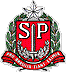 GOVERNO DO ESTADO DE SÃO PAULOSECRETARIA DE ESTADO DA EDUCAÇÃODIRETORIA DE ENSINO DA REGIÃO DE SÃO JOÃO DA BOA VISTAhttp://desjboavista.edunet.sp.gov.brEE José Theodoro de MoraesEE Pe Geraldo LourençoEE Profª Egle Luporini CostaEE Cap. João UriasEE Prof. Timotheo SilvaEE Cel Joaquim JoséEE Domingos Theodoro O. AzevedoEE Profª Anésia Martins MattosEE Dr. Teófilo Ribeiro de AndradeEE Francisco Dias PaschoalEE Profª Isaura Teixeira VasconcelosEE José Nogueira de BarrosEE Mons. Antonio DavidEE Pe Josué Silveira de MattosEE Cel. Cristiano Osório de Oliveira - PEIEE Prof.Virgílio Marcondes de Castro - PEI